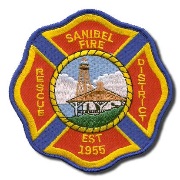 BEACH CAMPFIRE PERMITISSUED BY SANIBEL FIRE & RESCUE DISTRICT, PERMIT # Issued To: Home Address: Home Telephone # 	Local Telephone # Local Address Applicant must be at least 21 years of age to obtain burn permit, proof of age with photo id. Driver’s License # Date burn is planned Location of burn:Permit fee is $50.00, payable by cash or check			Clean-up deposit is $300, payable by checkConditions and Restrictions for Issuance of Campfire Permit1. It shall be unlawful to burn rubbish, refuse or vegetative debris of any kind2. This permit entitles the Applicant to burn only on the date and location stated on this permit and only for the reason stated. 3. A responsible adult, of at least (21) twenty-one years of age must be present at all times during the burn. 4. A copy of this permit must be present at the location of the campfire at all times. 5. It is the responsibility of the applicant to clean the fire area of any and all fire debris and litter, making sure to restore area back to its natural state. Failure to do so will result in the forfeiture of the $300 deposit. 6.  A burn permit may be revoked and/or refused at the discretion of any Sanibel Fire and/or Sanibel Police personnel due to, but not limited to; weather conditions and/or any abuse of the “conditions and restrictions” of the issued campfire permit. 7. Failure to comply with the Fire Prevention Code, Section 1-16, set aside by the NFPA, and adopted by the Sanibel Fire Rescue District, could result in criminal and/or civil penalties. 8. A “campfire” shall be no larger than (3) three feet in diameter and must be at least (30) thirty feet from any structure or wooded area. 9. Water and/or a fire extinguisher must be present and available at all times during the burn. 10. The issuance of this campfire permit holds the person (applicant) named on the permit responsible for any loss and/or damage that may be incurred on any persons or properties. 11. The issuance of this campfire permit shall NOT be construed, to hold Sanibel Fire Rescue District, in any way responsible or liable for any loss and/or damage that may be incurred on an y persons or property. 12. Any and all changes to the dates and/or location, listed on the application; any questions and/or considerations should be addressed with the Sanibel Fire Rescue District Division Chief of Prevention or Fire Chief, during normal business hours; which are 7:00 AM to 4:00 PM, Monday through Friday, prior to scheduled burn. 13. If for any reason the Sanibel Fire Rescue District Division Chief of Prevention cancels your campfire permit, a refund of all payments shall be made. ______________________________________________		__________________________________________Signature of Applicant						Signature of SFRD personnel_________________________					______________________Date								DateDocument must be signed in the presence of Sanibel Fire Rescue District personnel